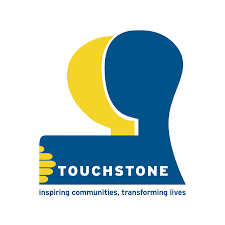 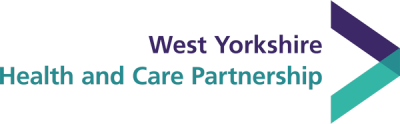 ویسٹ یارکشائر ہیلتھ اینڈ کیئر پارٹنرشپ آٹزم اینڈ اے ڈی ایچ ڈی ڈیپ ڈائیو                              												میں کس طرح سے شمولیت اختیار کر سکتا/سکتی ہوں؟ شامل ہونے کے بہت سے طریقے ہیں اور نیچے دی گئی فہرست مکمل نہیں ہے۔ آپ اپنی خواہش کے مطابق زیادہ سے زیادہ یاکم سے کم حصہ لے سکتے ہیں۔ اگر آپ کے پاس شمولیت کے بارے میں آراء ہوں تو براہ کرم انہیں ہمارے ساتھ شیئر کریں تاکہ ہم کوشش کر کے انہیں عملی جامہ پہنا سکیں! 1 - کوپروڈکشن گروپ 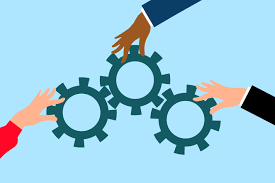 کوپروڈکشن گروپ مہینے میں ایک بار آن لائن ملتا ہے۔ اس گروپ کا مقصد اس بات کو یقینی بنانا ہوتا ہے کہ حقیقی تجربہ رکھنے والے افراد اس منصوبے کے بارے میں فیصلوں میں شامل ہوں اور وہ ہر ایک کے شامل ہونے اور مدد کرنے کے طریقوں کو دیکھیں۔  اس گروپ کے کاموں میں مشترکہ ڈیزائننگ سروے، ورکشاپس، ایونٹس، سوشل میڈیا، تصاویر اور وہ زبان شامل ہو سکتی ہے جو ہم استعمال کرتے ہیں۔  کس کے ساتھ اور کیسے مشغول ہونا ہے کے طریقے۔   2 - ٹاسک اینڈ فنش گروپس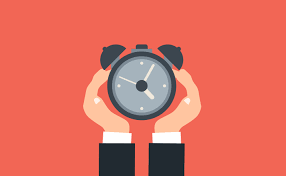 ٹاسک اینڈ فنش گروپس مختلف شعبوں کے پیشہ ور افراد اور حقیقی تجربات کے حامل افراد پر مشتمل ہوتے ہیں اور وہ مخصوص شعبوں پر توجہ مرکوز کرتے ہیں اور اسٹیئرنگ گروپ کے لیے بطور سفارشات ماڈلز اور حل تیار کریں گے۔میٹنگز بالمشافہ اور آن لائن ملی جلی ہونے کا امکان ہے، اس وجہ سے اس کے لیے سفر کرنا بھی شامل ہو سکتا ہے۔ 2 گھنٹے یا زیادہ تک رہتی ہیں۔    جہاں ممکن ہوا رہائش فراہم کی جائے گی۔  اگرآپ ان میٹنگز میں اجتماعی آراء کی نمائندگی کرنے میں دلچسپی رکھتے ہوں تو براہ کرم ریانن سے رابطہ فرمائیں (تفصیلات اس کاغذ کے نیچے دی گئی ہیں)۔ہمارے پاس اس وقت جو ٹاسک اینڈ فائنش گروپس ہیں وہ مندرجہ ذیل ہیں:انتخاب کرنے کا حق بالغوں کی تشخیص کا طریقہ بچوں اور نوجوان افراد کے جائزے کا طریقہ پری/پوسٹ سپورٹ (انتظار کے دوران، تشخیص کے دوران اور بعد میں مدد)ایس ای این ڈی (خصوصی تعلیم کی ضروریات اور معذوری)دماغی صحت/ڈائنیمک سپورٹ رجسٹر افرادی قوت/تربیت (افرادی قوت کی صلاحیت اور مسائل اس وقت  تشخیصی سفر پر مرکوز ہیں)رہائش، روزگار، فوجداری انصاف  3 - 'کیس اسٹڈیز' - آپ کی کہانی اور آپ کے خیالات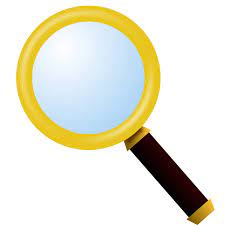 کہانیاں اکٹھی کرنا اس منصوبے کا ایک لازمی حصہ ہے۔ ہم یہ جاننا چاہتے ہیں کہ کس طرح سے مختلف نیوروڈیورجینٹ افراد کے تجربات نے ان کی زندگیوں کو بہتر یا بدتر بنا دیا ہے۔ ہم آپ کے خیالات جاننا چاہتے ہیں کہ آٹسٹک اور اے ڈی ایچ ڈی سے متاثرہ افراد کی زندگی کو بہتر بنانے کے لیے سروسز اور 'نظام' میں کیا تبدیلیاں لائی جا سکتی ہیں۔ آپ اپنے تجربے سے کو پروڈکشن کوآرڈینیٹر یا پروجیکٹ لیڈ کو آگاہ کر کے یہ کام کر سکتے ہیں۔ کو پروڈکشن کوآرڈینیٹر بھی آپ کو اپنی کہانی تحریر کرنے میں مدد دے سکتا ہے۔ یہ تحریر کے ٹکڑوں، ویڈیو، بولے گئے لفظ، فوٹو گرافی یا آرٹ ورک کی شکل میں ہو سکتا ہے۔ ہو سکتا ہے آپ کسی سے 1-1 بات چیت کرنا چاہتے ہوں تو  اپنے تجربے اور خیالات کو ریکارڈ کریں۔ 4 - ورکشاپس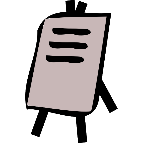 ہم آن لائن اور ذاتی طور پر متعدد ورکشاپس چلائیں گے تاکہ لوگوں کو ان کے تجربات کے بارے میں بات کرنے اور چیزوں کو کیسے بہتر بنایا جا سکتا ہے اس کے بارے میں خیالات کا اشتراک کیا جا سکے۔ ورکشاپس تمام خاص موضوعات پر توجہ مرکوز کریں گی تاکہ اس بات کو یقینی بنایا جا سکے کہ وہ لوگ ان میں شرکت کر سکیں جو ان سے خاص طور پر متعلقہ ہیں۔ براہ کرم تاریخوں کے لیے ہمارے ساتھ رابطہ کریں، یہ ہماری میلنگ لسٹ میں بھی شیئر کی جائیں گی۔ 5 - سروے اور سوالنامے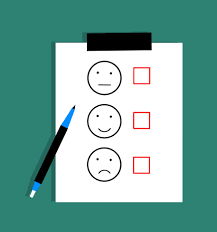  آن لائن سروے مختلف موضوعات پر بھیجا جائے گا۔ آپ مندرجہ ذیل میں حصہ لے سکتے ہیں:سرویز کو مشترکہ طور پر ڈیزائن کرنااپنے حقیقی تجربات کا استعمال کرتے ہوئے انہیں مکمل کرناان کا دوسروں کے ساتھ اشتراک کرنا اور فروغ دینا۔ یہ معلومات لوگوں کے تجربات اور خدمات کو تشکیل دینے کی ضروریات کو سمجھنے اور اس پروجیکٹ کے حصے کے طور پر استعمال کی جائیں گی۔  6 – سوشل میڈیا اور کمیس 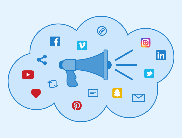 ہم چاہیں گے کہ لوگ سوشل میڈیا پر استعمال کیے جانے والے پیغامات اور معلومات کو مشترکہ طور پر ڈیزائن کرنے میں شامل ہوں۔  ویسٹ یارکشائر کی طرف سے اپنے نیورو ڈائیورس شہریوں کے لیے مسائل کو سمجھنے، ان کودرست کرنے، ان کا اشتراک کرنے کی ضرورت ہے۔   7 – کام کے بارے میں معلومات حاصل کرنا اور ان کو کو دوسروں تک پہنچانا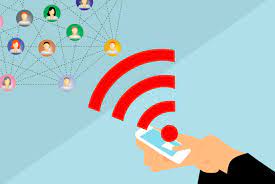 اگر آپ  تازہ ترین معلومات حاصل کرنا چاہتے ہوں اور ان کو بذریعہ ای میل حاصل کرنے پر خوش ہوں تو براہ کرم اپنے رابطے کی تفصیلات شیئر کریں۔ ہم پورے ویسٹ یارکشائر میں زیادہ سے زیادہ لوگوں تک پہنچنا چاہتے ہیں اس لیے اگر آپ اس پروجیکٹ کو ان لوگوں کے ساتھ شیئر کرنے کے قابل ہوں جن کے بارے میں آپ کو لگتا ہو وہ کہ شراکت میں دلچسپی رکھتے ہوں تو براہ کرم ان کو اپنے دوستوں، خاندان، رابطوں، پیشہ ور افراد اور سپورٹ گروپس کے ساتھ شیئر کریں۔ اگر آپ کسی خاص طریقے سے حصہ لینا ہونا چاہتے ہوں جیسا کہ اوپر درج ہے تو مہربانی فرما کر اس بارے میں ہمیں اپنے ای میل یا فون کال کے ذریعے بتائیں۔  اگر آپ مزید تفصیلات جاننا چاہتے ہوں اور رابطہ کر نے سے خوش ہوں تو ہمیں خط و کتابت کا ترجیح ذریعہ بتائیں تاکہ ہم آپ کے ساتھ رابطہ کریں۔ اگر آپ تازہ ترین معلومات حاصل کرنا چاہتے ہوں تو مہربانی فرما کر ہماری میلنگ لسٹ جو کہ ای میل اور سوشل میڈیا پر شیئر کی جانے والی خبروں کے ذریعے بھیجی جائے گی میں شامل ہونے کے لیے ہمارے ساتھ رابطہ کریں۔ ای میل Rhiannono@touchstonesupport.org.uk یا ریانن کو اس نمبر پر فون کریں 07825438319ہم حصہ لینے اور شرکت  کرنے کے چند ایک طریقوں جیسا کہ ٹاسک اینڈ فینیش گروپ ورک کی طرف مائل کرنے کے لیے نقد رقم فراہم کر سکتے ہیں۔ اس وقت اس پر ہمارے بجٹ کے مطابق کام کیا جا رہا ہے لیکن جیسے جیسے پراجیکٹ تیار ہو گا مزید معلومات دستیاب ہوں گی۔                                      